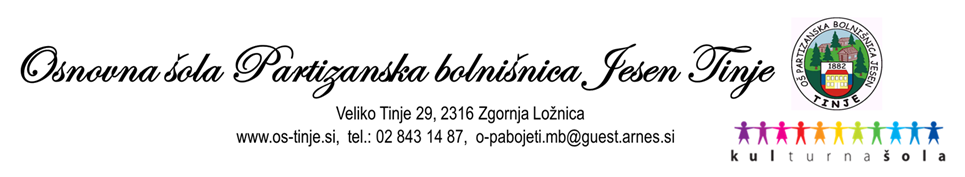 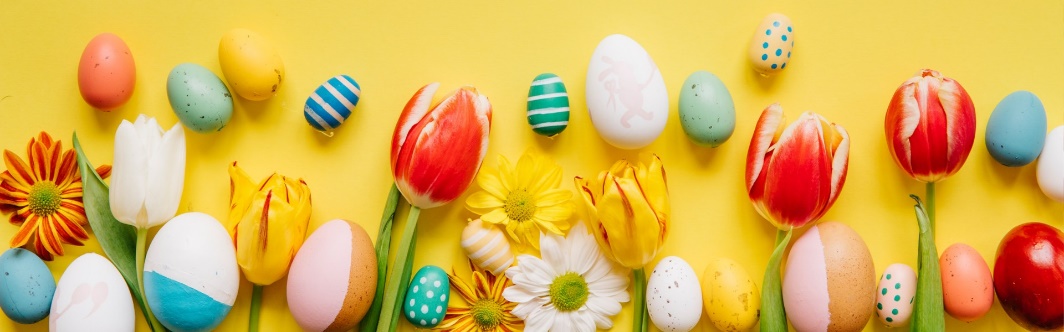 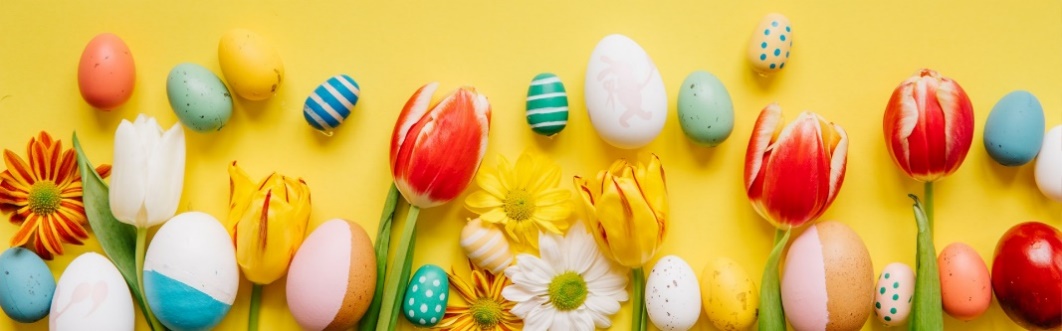 DAN, DATUMZAJTRKMALICAKOSILOponedeljek, 12. 4. 2021Koruzni kruh (alergeni: gluten-pšenična moka), skutin namaz z zelišči (alergeni: mleko-laktoza), bela žitna kava (alergeni: mleko-laktoza)Potičke (alergeni: gluten-pšenična moka, jajce, laktoza), sadni čaj, bananaKrompirjev golaž s hrenovko (alergeni: gluten-pšenična moka, soja), marmeladni rogljiček (alergeni: gluten-pšenična moka, laktoza, jajce)torek, 13. 4. 2021Buhtelj (alergeni: gluten-pšenična moka, mleko-laktoza, jajca), planinski čajKoruzni žganci, mleko (alergeni: laktoza), jabolkoCvetačna juha (alergeni: gluten-pšenična moka), gratinirane testenine s paradižnikom in sirom (alergeni: gluten-pšenična moka, laktoza), rdeča pesa v solati (alergeni: žveplov dioksid in sulfiti)sreda, 14. 4. 2021Sirova štručka (alergeni: gluten-pšenična moka, mleko-laktoza), sadni čajTunin namaz (alergeni: mleko-laktoza, ribe), koruzni kruh (alergeni: gluten-pšenična moka), kisle kumarice, melona Korenčkova juha (alergeni: gluten-pšenična moka), rižota s piščančjim mesom, zelena solata (alergeni: žveplov dioksid in sulfiti)četrtek, 15. 4. 2021Pšenični  zdrob (alergeni: gluten-pšenična moka, mleko-laktoza)Bela štručka (alergeni: gluten-pšenična moka), hrenovka (alergeni: soja), gorčica (alergeni: gorčično seme), pomarančni sok, bananaSesekljana pečenka, kruhova štruca (alergeni: gluten-pšenična moka, jajce, laktoza), zelje v solati (alergeni: žveplov dioksid in sulfiti)petek, 16. 4. 2021Rženi kruh (alergeni: gluten-pšenična moka), bučni namaz (alergeni: mleko-laktoza), planinski čajNavadni jogurt (alergeni: mleko-laktoza), koruzni kosmiči (alergeni: gluten-pšenična moka), jabolkoŠtajerska kisla juha (alergeni: gluten-pšenična moka), mafini s suhim sadjem (alergeni: gluten-pšenična moka, jajce, laktoza)DAN, DATUMZAJTRKMALICAKOSILOponedeljek, 19. 4. 2021Koruzni kruh (alergeni: gluten-pšenična moka), kakavov namaz (alergeni: gluten-pšenična moka, laktoza), mleko (alergeni: laktoza)Pašteta (alergeni: soja), črni kruh (alergeni: gluten-pšenična moka), jabolkoZelenjavna enolončnica z lečo (alergeni: gluten-pšenična moka), carski praženec (alergeni: gluten-pšenična moka, jajce, laktoza), jabolčni kompottorek, 20. 4. 2021Poli klobasa (alergeni: soja), polnozrnati kruh (alergeni: gluten-pšenična moka), planinski čajPšenični zdrob (alergeni: gluten-pšenična moka, laktoza), bananaPečene piščančje krače, mlinci (alergeni: gluten-pšenična moka), zelena solata s koruzo (alergeni: žveplov dioksid in sulfiti)sreda, 21. 4. 2021Krof (alergeni: gluten-pšenična moka, laktoza, jajce), kakav (alergeni: laktoza)Smetanov namaz (alergeni: laktoza), polnozrnat kruh (alergeni: gluten-pšenična moka), sveža paprika, bezgov čaj, ananasTelečji paprikaš (alergeni: gluten-pšenična moka), skutini njoki (alergeni: gluten-pšenična moka, laktoza), rdeča pesa v solati (alergeni: žveplov dioksid in sulfiti)četrtek, 22. 4. 2021Ovseni kosmiči na mleku (alergeni: gluten-pšenična moka, laktoza)Goveja juha z kroglicami (alergeni: gluten-pšenična moka), kmečka štruca (alergeni: gluten-pšenična moka), bananaSvinjska pečenka, EKO pečen krompir, zelje v solati (alergeni: žveplov dioksid in sulfiti)petek, 23. 4. 2021Ajdov kruh (alergeni: gluten-pšenična moka), tunin namaz (alergeni: laktoza, ribe), otroški čajPizza (alergeni: gluten-pšenična moka, laktoza), sadni čaj, jabolkoBujta repa (alergeni: gluten-pšenična moka), skutino pecivo (alergeni: gluten-pšenična moka, laktoza, jajce)